										ДодатокДовідкапро надходження та використання коштів державного/місцевого бюджетуБлагодатненської територіальної громади/підприємства, установи, організації станом на 19.04.2024 рокуСтаном на 19.04.2024 року до загального та спеціального фонду бюджету громади надійшло 26 128 144,0  гривень або 108,4 надходження податків, зборів, неподаткових платежів (без урахування міжбюджетних трансфертів) склали 18 931 377,0 гривень, або 111,9 відсотків від плану на звітний період.Станом на 19.04.2024 року видатки загального та спеціального фонду бюджету громади склали 21 475 213,0 гривень, або 71,0 відсотків від затвердженого плану, з них спрямовано на:оплату праці працівників бюджетних установ (з нарахуваннями) 14 480 712,0 гривень, або 76,9 відсотків від плану;оплату за спожиті бюджетними установами енергоносії та комунальні послуги 1 130 949,0 гривень, або 75,7 відсотків від плану;інші поточні видатки (в тому числі, поточні трансферти)             2 287 582,0 гривень, або 99,7 відсотків від плану;капітальні видатки (в тому числі, капітальні трансферти)           1 097 196,0 гривень, або 43,42 відсотків від плану.Із загального обсягу витрат місцевого бюджету спрямовано на:заходи територіальної оборони та підтримку ЗСУ 400 000,0 гривень;поточний та капітальний ремонт об'єктів і споруд цивільного захисту населення 0 гривень;фінансування інших заходів і програм цивільного захисту населення 71123  гривень;оплату заходів із підготовки та сталого проходження опалювального сезону 37440  гривень;поточний та капітальний ремонт систем водопостачання та водовідведення 0 гривень;видатки, пов'язанні із ремонтом та утриманням доріг комунальної та інших форм власності _54000 гривень;видатки на проведення заходів із благоустрою населених пунктів (крім витрат на ремонт та утримання доріг) 225 484,00 гривень;видатки природоохоронного характеру 0 гривень.Станом на 19.04.2024 19.04.2024 року підвідомчими установами територіальної громади подано 238 оголошень щодо проведення закупівель товарів, робіт та послуг через систему "Прозоро" на загальну суму 7 509 752,0 гривень. З них:завершені торги та визначений переможець по 9 об'єктам на суму 3 947 425,0 грн. тривають торги по 0_  об'єктам закупівель на суму 0,0 гривень.Перелік об'єктів (3-4 найбільш дорого вартісних проектів), виконавців робіт та термінів їх виконання: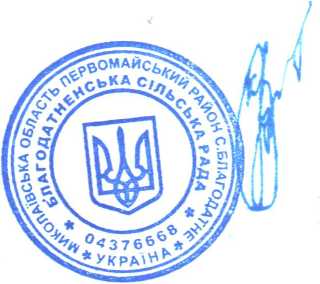 Сільський голова	______________                   Володимир НЕГРАЙ					(підпис)			                                    (ПІБ)№ п/пНазва проектуНазва підрядникаВартість проекту, гривеньПочаток реалізації проекту, рікКінцевий термін реалізації проекту, рік1